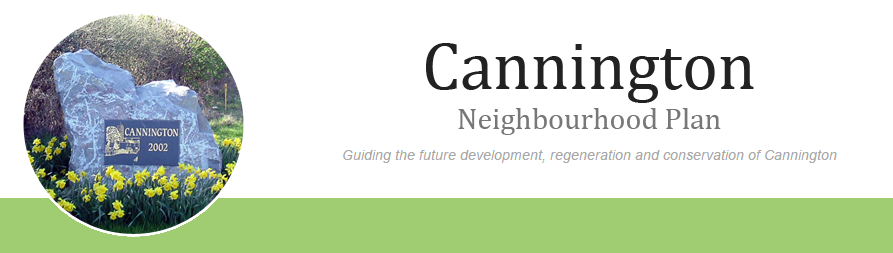 Welcome to the Business Survey.Thank you for participating in our survey. Your feedback is important.We will not pass on any information to other bodies. This is simply an information collection scheme for the benefit of our village and those that use the facilities.Top of Form1. Name of Business2. Trading Address3. Contact person4. Position in company5. E-Mail address (as validation, will not be given to other parties)6. Contact Telephone Number (this is optional)7. How would you categorise your business?Accommodation and Food ServicesAgriculture, Farming, Forestry, FishingAnimal Care and WelfareArts, Entertainment & RecreationBusiness Administrative and Support ServicesConstructionDistribution & WarehousingEducationElectricity, Gas, Steam or Air Conditioning Maintenance/RepairFinancial and InsuranceHairdressingHealth & BeautyHorticulture/NurseryHuman Health and Social Work ActivitiesInformation and CommunicationManufacturingMining, quarryingMotor Trades & ServicesProfessional, Scientific and TechnicalProperty Sales & TradingProperty MaintenanceRetailTourismWholesaleOther (please specify)8. Do you sell to or provide services directly to other companies? If so what proportion (%) would you estimate?Mainly within the village vicinity.Within the village and surrounding districtsNationallyInternational9. Do you sell/provide services to the public?Via retail premisesDirect to customer's premisesVia the Internet10. How old is your business?0-2 years3-5 years6-10 yearsMore than 10 years11. How many employees do you have?Self employed1-1011-2425-4950-100100+12. Following on from Question above, how many of your employees are? .........Contracted 37 hours and aboveContracted between 36 and 17hrsContracted 16 hours or belowCasual/Zero Hours (as required)SeasonalN/A Self Employed13. What percentage of your employees live in the village?0-25%25-49%50-75%75-100%14. What is the approximate size of your current workspace?Work from homeUnder 93 sq. m (1,000 sq. ft)94-465 sq. m (1,000 - 5,000 sq. ft)466-929 sq.m (5,001-10,000 sq.ft )930-1,858 sq.m (10,001- 20,000 sq.ft)15. Over the next 3 years do you think your workspace will continue to suit your needs?Our current premises are likely to remain suitableOur current premises are likely to become less suitableWe are already taking steps to improve or extend our premisesWe will be taking steps to move to more suitable premises in/around CanningtonWe will be taking steps to move to more suitable premises outside of Cannington16. Do you think the current local transport network affects your business? 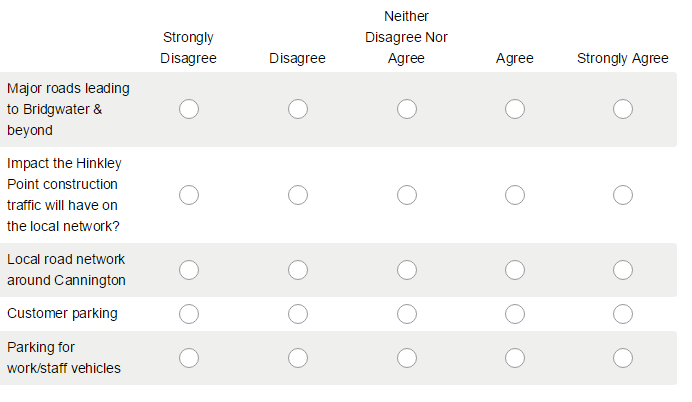 17. Which of the following services do you currently get from Cannington?LegalCommunicationsWeb Development or I.T.Creative design or PublishingManagement/Business ConsultantcyHospitalityLocal Shops/Post OfficeBuilding Trades or Maintenance18. Which of the following would most benefit local businesses?Better public transport service for employeesBetter road networkBuy local campaignFuther improvements to broadbandLocal business clubMore parking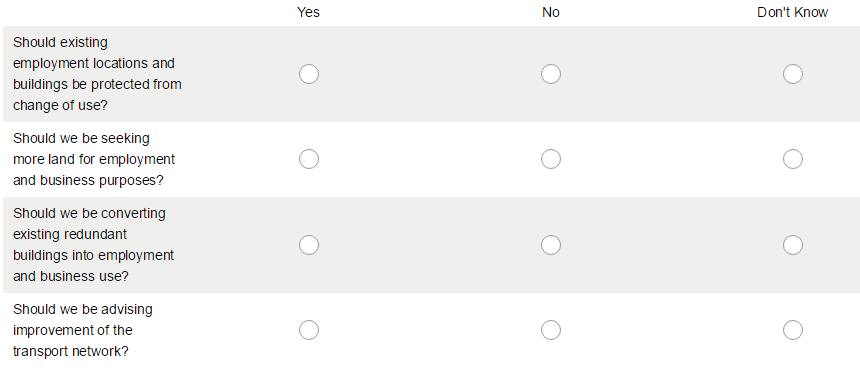 19. About Neighbourhood Planning and policies:20. What do you see as the current benefits (if any) of having your business located in Cannington?21. Do you have any general comments please add them here.....Bottom of Form